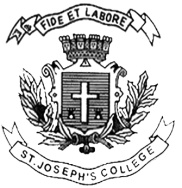 ST. JOSEPH’S COLLEGE (AUTONOMOUS), BANGALURU-27B.COM –IV SEMESTERSEMESTER EXAMINATION - OCTOBER 2019BC 4116: Cost Accounting - ITime: 2 ½ hrs                                                                   Maximum marks: 70Supplementary candidates onlyAttach the question paper to the answer bookletThis question paper has 4 printed pages and 4 parts.SECTION – AAnswer ANY 5 questions. Each question carries 2 marks. [2x5=10 marks]What is a cost centre? Give an example.Calculate EOQ where annual consumption is 1,00,000 units, ordering cost is Rs. 100 and carrying cost is 20% of the cost of material. Total annual cost of consumption is Rs. 2,50,000.Mention the basis of apportionment for rent & rates, supervision, lighting and depreciation of machinery.Write down any TWO differences between Fixed and Variable Overheads.What is a Muster roll?Discuss any TWO reasons for difference in profit or loss of cost and financial accounting systems.Calculate the wages for worker X and Y from the information given by Merrick’s Piece Rate method. Standard output of the worker per week is 45 units. Normal piece rate is Rs. 8 per unit. Output of X is 35 units and Y is 42 units.SECTION – BAnswer ANY 3 questions. Each question carries 5 marks. [3x5=15 marks]Discuss the differences between Cost accounting and financial accounting.The particulars of a component of material used in a factory are given below:         Calculate Minimum, Maximum and Re-order Level.The net profit shown by the financial accounts of a manufacturing company for the year ended 31st March, 2016 is Rs. 1,22,500. The profit disclosed by the costing profit and loss account for the year is Rs. 1,05,000. The reasons for the difference in profit are stated as follows:        Prepare a Reconciliation Statement and verify the result.Calculate machine hour rate for from the following data.What is Labour turnover? Explain the causes of Labour turnover.SECTION – CAnswer ANY 3 questions. Each question carries 10 marks. [3x10=30 marks]In Makewell Co. Ltd. it was found out that there is a shortage of 60 units of material on 29th March, 2017 Prepare stores ledger account on the basis of FIFO Method of pricing issue of material from the following particulars.The following particulars are relating to a manufacturing company for the year ended 31st March, 2016. Prepare Memorandum Reconciliation Account.In a factory, the standard time allowed for producing 25 units of a product is 1 hour. The hourly rate is Rs. 11. Workers A, B and C produced 275 units, 200 units and 325 units respectively in a day. Calculate Wages for each worker on that day and  Effective rate of earnings per hour for each worker under: (a) Halsey Premium Bonus plan, (b) Rowan Premium Bonus plan and(c) Straight piece rate system.Prepare a cost statement for the month of August and September 2016 which have 5,500 units and 6,000 units respectively as the output. There is no opening stock or closing stock of finished goods.A machine is purchased for cash at Rs. 9,200. Its working life is estimated to be Rs. 18,000 hours after which its scrap value is estimated at Rs. 200. It is assumed from past experiences that:The machine will work for 1,800 hours annually.The repair charges will be Rs. 1,080 during the whole period of life of the machine.The power consumption will be 5 units per hour at 6 paise per unit.Other annual standing charges are estimated to be;Rent of department (machine occupies 1/5th of total space) Rs. 780Light (12 points in the department – 2 points engaged in the machine) Rs. 288Foreman’s salary (1/4th of his time is occupied in the machine) Rs. 6,000Insurance premium (fire) for machinery Rs. 36Cotton waste Rs. 60.Find out the machine hour rate on the basis of above data for allocation of the works expenses to all jobs for which the machine is used.SECTION – DCompulsory question [15x1=marks]18)  (a) The following information are provided by a manufacturing company for the month of January 2016 with respect to the purchase and issue of materials.Prepare Stores Ledger Account on the basis of Weighted Average Price Method of charging the issue price.                                                                                                        [7.5 Marks](b) The following expenses were incurred in common relating to service departments A and B and production department X and Y.Depreciation Rs. 1,90,000; Rent and taxes Rs. 36,000; Insurance Rs. 15,200; Power Rs. 20,000; Canteen Expenses Rs. 10,800 and Electricity Rs. 4,800.The following constitute additional information:Apportion the overheads among the different departments.                                   [7.5 Marks]************************************************************************************************BC-4116-A-17Minimum Usage 100 units per weekMaximum Usage 300 units per weekRe - order Quantity 600 unitsDelivery period 4 – 6 weeksParticularsAmount (Rs.)Factory overhead over-recovered7,500Administration overhead under-recovered 4,500Selling & Distribution overhead under-recovered6,000Profit on sale of fixed assets14,500Provision for income tax in financial account10,000Bank interest12,000Depreciation charged to financial account15,000Depreciation recovered in cost account12,500Under-valuation of closing stock in cost account6,500Cost of MachineRs. 2,00,000Other Charges (Freight & Installation)Rs. 30,000Working life12 yearsWorking Hour2,400 per yearScrap ValueRs. 5,000Electric Power5 units per hour @ Rs. 1.50 per hourSteam30 paisa per hourWater10 paisa per hourRepairs20 % of the depreciationRent per annumRs. 12,000Lubricating Oil and Consumable Stores@ 16 per day of 8 hours per dayWages of Machine Operator @ Rs. 32 per dayMarch 1stBalance 200 units at Rs. 15 per unit.March 5thReceived 400 units at Rs. 18 per unit.March 10thIssued 300 units.March 15thIssued 200 units.March 16thReceived back from production centre 50 units (Issued on 10th March).March 18thReceived 500 units at Rs. 20 per unit.March 20thReturned to vendor 100 units (Purchased on 5th March).March 25thIssued 200 units.March 30thIssued 150 units.ParticularsAmount (Rs.)Profit as per Cost Records72,750Profit as per Financial Records86,800Over-absorption of factory overhead7,200Under-absorption of administration overhead4,750Over-absorption of selling & distribution overhead3,250Over-valuation of opening stock in cost records1,750Over-valuation of closing stock in cost records2,350Over-charging of depreciation in financial account2,750Goodwill written-off in financial account3,200Dividend received 10,000Interest on capital charged only in cost account7,500Transfer fees charged in financial account1,750Preliminary expenses written off in financial account850ParticularsAugustSeptemberDirect Material12.50+15%Direct WagesRs. 50 per unitRs. 50 per unitDirect Wages5 per unit+20%Factory Overhead12% of Direct Wages-15%Office & Administration Overhead15% of Factory Cost+10%Selling & Distribution Overhead5% of Cost of Production+12%Profit20% of Selling Price20% of Selling PriceJan. 1stBalance of material 500 units at Rs. 20 per unit.Jan 4thPurchased 400 units at Rs. 25 per unit.Jan 5thIssued 600 units.Jan 7thPurchased 500 units at Rs. 22 per unit.Jan. 10thIssued 400 units.Jan. 18thPurchased 300 units at Rs. 26 per unit.Jan. 25thIssued 500 units.Jan. 28thPurchased 500 units at Rs. 30 per unit.Jan 30thIssued 600 units.ItemsService DepartmentsService DepartmentsProduction DepartmentsProduction DepartmentsABXYFloor Space (sq. mts.)1,0002,0005,0004,000Assets (Rs. Lakhs)31105Horse Power4001001,000500Number of workers502510050Light & Fan Points20205030